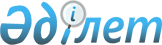 О признании утратившим силу постановление акимата Буландынского района от 30 мая 2019 года № А-06/155 "Об определении мест для размещения агитационных печатных материалов и предоставлении кандидатам помещений для встреч с избирателями"Постановление акимата Буландынского района Акмолинской области от 10 марта 2021 года № А-03/59. Зарегистрировано Департаментом юстиции Акмолинской области 11 марта 2021 года № 8379
      В соответствии со статьей 27 Закона Республики Казахстан от 6 апреля 2016 года "О правовых актах", акимат Буландынского района ПОСТАНОВЛЯЕТ:
      1. Признать утратившим силу постановление акимата Буландынского района "Об определении мест для размещения агитационных печатных материалов и предоставлении кандидатам помещений для встреч с избирателями" от 30 мая 2019 года № А-06/155 (зарегистрировано в Реестре государственной регистрации нормативных правовых актов № 7218, опубликовано 04 июня 2019 года в Эталонном контрольном банке нормативных правовых актов Республики Казахстан в электронном виде).
      2. Настоящее постановление вступает в силу со дня государственной регистрации в Департаменте юстиции Акмолинской области и вводится в действие со дня официального опубликования.
      "СОГЛАСОВАНО"
					© 2012. РГП на ПХВ «Институт законодательства и правовой информации Республики Казахстан» Министерства юстиции Республики Казахстан
				
      Аким Буландынского района

Т.Ерсеитов

      Буландынская районная
территориальная избирательная
комиссия
